Почтовый/ Юридический адрес: 450001,  г. Уфа, ул. Бессонова, д.2 Телефон: (347) 229-98-1707, факс (347) 229-98-69, e-mail: bnp-inbox@bashneft.ruОКПО 14733048, ОГРН 1031800564157, ИНН/КПП 1831090630/027801001Извещениео проведении открытого запроса предложений на реализацию ломаООО «Башнефть-Розница» объявляет о проведении открытого запроса предложений на реализацию лома по лотам № 1-6 ООО "Башнефть-Розница", № 1-6 ПАО АНК "Башнефть" ПИК "Розница" и предлагает подавать заявки.Важная информация:Выбор победителя процедуры реализации будет определяться исходя из максимальной стоимости за лот, на основании полученных ценовых предложений. В случае сравнения заявок с одинаковой стоимостью лота, победителем признается участник, чья заявка с соответствующим ценовым предложением поступила ранее.Технико-коммерческие предложения с печатью предприятия и подписью руководителя необходимо предоставить в электронном виде на электронную торговую площадку АО «ТЭК-ТОРГ», по ссылке: https://sale.tektorg.ru в следующем порядке:- Архив №1 – документы, предусмотренные Перечнем квалификационных требований и требованиями к заявкам участников (Приложение № 2,3,4) – предоставляется в раздел «Техническая часть предложения»;- Архив №2 – оферты установленной формы (Приложение №1) с печатью предприятия и подписью руководителя, а также в формате EXCEL– предоставляются в раздел «Коммерческая часть предложения».Датой и временем получения технико-коммерческих предложений считаются дата и время, отмеченные сервером АО «ТЭК-ТОРГ» при поступлении электронных заявок на электронную торговую площадку по ссылке: https://sale.tektorg.ru. Заявки, направленные с нарушениями и позже установленного срока, к рассмотрению приниматься не будут!Инструкция пользователя при работе на электронной торговой площадке АО «ТЭК-ТОРГ» в секции «продажа имущества» представлена на электронной торговой площадке АО «ТЭК-ТОРГ».При заключении контракта (договора) по результатам процедуры реализации исполнение условий оферты победителем процедуры является обязательным.В случае отказа/уклонения победителя процедуры реализации от оформления/исполнения контракта (договора) на условиях принятой оферты по любой из согласованных отгрузок, ООО «Башнефть-Розница» будет иметь право реализовать соответствующий объем продукции третьим лицам, с отнесением всех возможных убытков на счет победителя процедуры реализации, с последующим внесением отказавшегося победителя в список недобросовестных покупателей, а так же дальнейшим исключением его из числа потенциальных участников в проводимых в ПАО«НК «Роснефть» конкурентных процедурах реализации.Не подписание победителем процедуры реализации договора купли-продажи в течение 10-ти календарных дней со дня получения от Продавца подписанного договора, направленного посредством электронной почты, будет расцениваться ООО «Башнефть-Розница» как уклонение победителя процедуры реализации от оформления контракта (договора).Заявки, поданные Покупателями, не представившими документы для прохождения предварительного отбора для допуска к участию в процедуре реализации и/или не прошедшими предварительный отбор для допуска к участию в процедуре реализации, не рассматриваются.Настоящий открытый запрос цен не является торгами (конкурсом, аукционом) или публичным конкурсом в соответствии со статьями 447   449 части первой и статьями 1057   1061 части второй Гражданского кодекса Российской Федерации, и не накладывает на Организатора и Заказчика обязательств, установленных указанными статьями Гражданского кодекса Российской Федерации, в том числе – по обязательному заключению договора с победителемЗаказчик/Организатор будет рассматривать заявки тех участников, которые будут соответствовать техническим требованиям Лота, условиям Запроса цен, и признаны соответствующими техническими требованиям Лота и условиям запроса цен. Заказчик/Организатор может при необходимости перенести любые объявленные настоящим извещением даты, время окончания подачи заявок, даты подведения итогов закупки, известив об этом участников, чьи заявки не были отклонены. 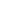 